JARDÍN INFANTIL Y SC  CARACOLITO DE MAR 2016“TOUR POR VALPARAISO EN TROLE” Con la finalidad de conocer nuestra ciudad el nivel Pre Kinder realizó un recorrido en trole por Valparaíso, los niños y niñas bajaron al centro de Valparaíso en ascensor, desde dónde pudieron apreciar una vista panorámica de la ciudad, luego subieron al trole que los llevaría a conocer la ciudad.  Durante el recorrido niños/as observaron las particularidades de la ciudad  y también lugares emblemáticos de ésta, como por ejemplo el congreso nacional. 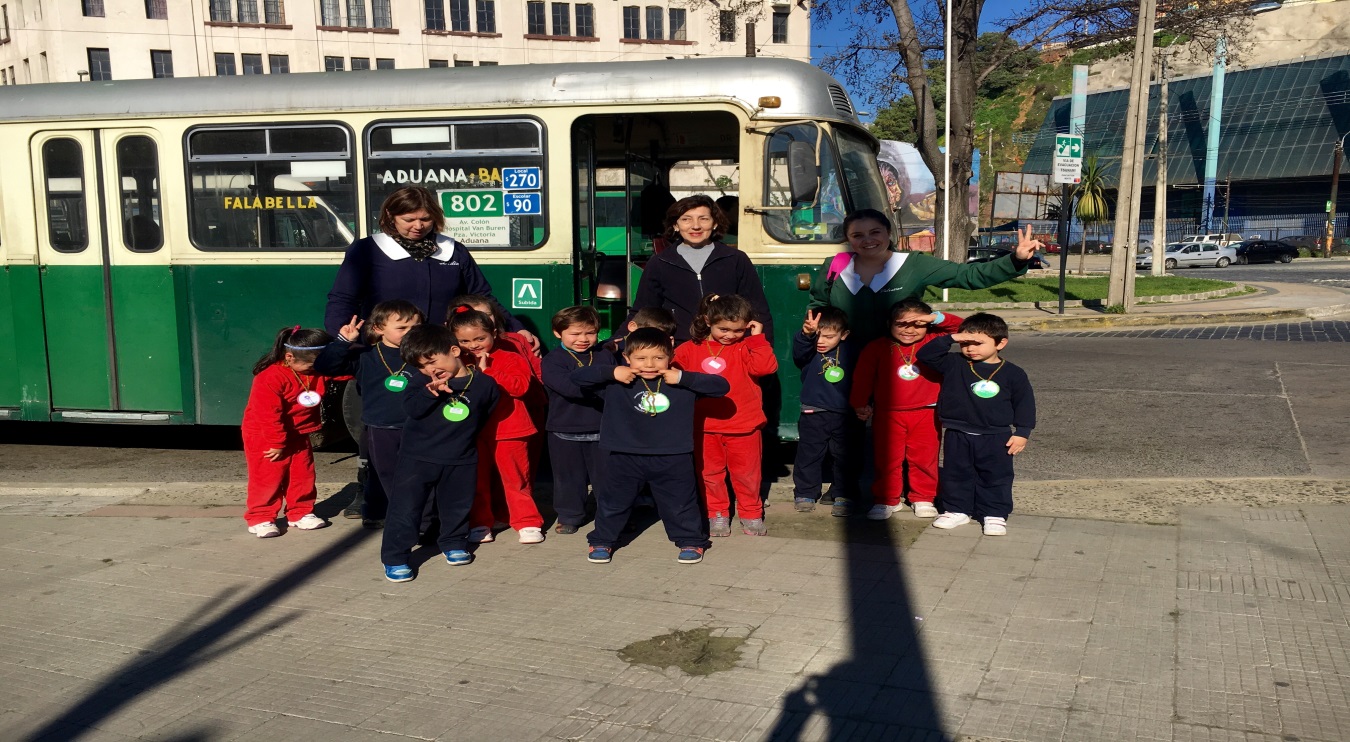 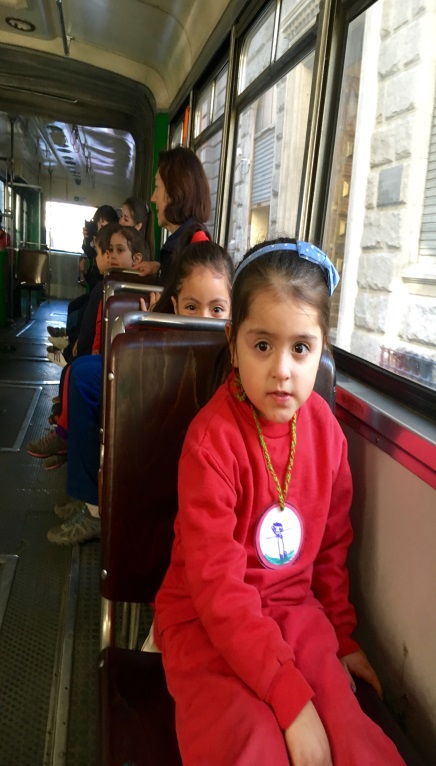 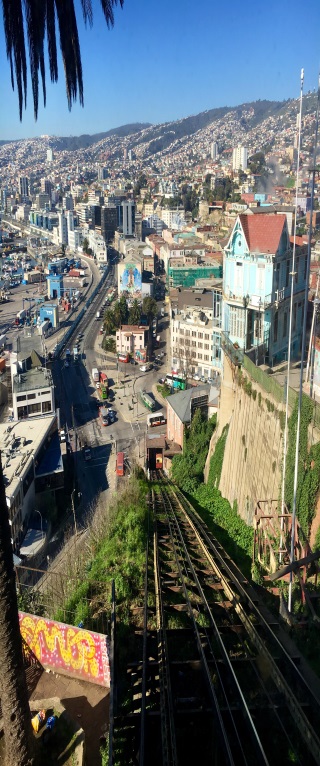 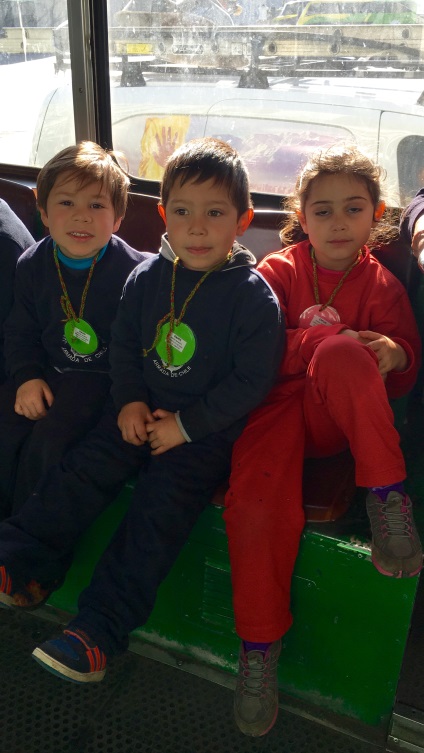 